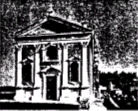    Velika župna cerkev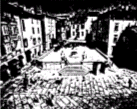    Prvomajski trg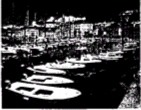       Piran iz mestne lukePIRANPiran je slikovito obmorsko mesto na skrajnem zahodnem rtu Slovenske Istre, pomembno pomorsko, ribiško in kulturno središče in Letovišče. Tako kot ostalim krajem, daje Piranu pečat sredozemsko podnebje s toplimi poletji (julij. povprečno 23,2 stopinj Celzija) in blagimi zimami (januar, povprečno 5,7 stopinj Celzija). Bujno sredozemsko rastlinje - ciprese, fige, kakiji, oljke pinije in nešplje ter značilna arhitektura krasijo okolje piranske občine.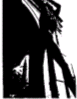 Baročna vrata sv. Jurija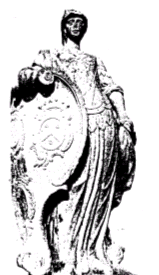 Sv. Jurij